Committee on Committees Minutes/Action Summary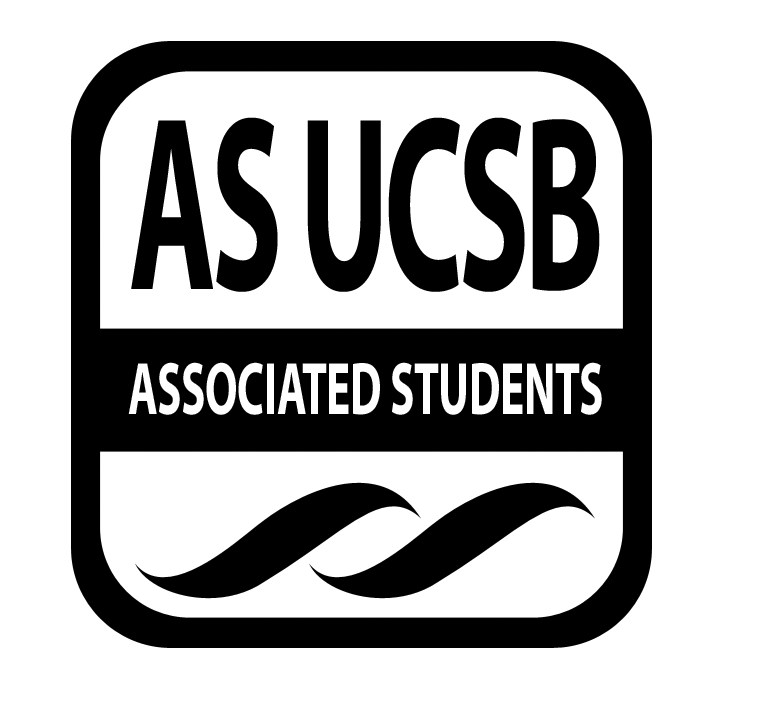 Associated Students
Senate Office 		     Minutes Recorded by:  Priscilla LeeOctober 28, 6:00 PMCALL TO ORDER at 6:03 by Sydney Bennet, ChairA. MEETING BUSINESSRoll Call B.     ACCEPTANCE of ACTION SUMMARY/MINUTESB-1.         Approval of our Action Summary/Minutes from 10/21/14MOTION/SECOND: Lee/GarciaMotion to approve minutes from 10/21/14ACTION: Vote: 8-0 Consent C.	DISCUSSION ITEMS C-1: Office HoursGo over office hours dutiesUpdate Legal Code by committeePaste in Legal Code for each positionCreate positions if they do not existMark when committee is updatedStart thinking about themes for eventsFlyer for events (media forms on AS website)Questions about your position, ask SydneySign in, try and come to normal timesThink of things to post on Facebook pageCool social media campaignAlways tell other members if you cannot make office hoursC-2: Thanksgiving Event$200 Loma Peloma $50 labor feesCan bring in our own tables or borrow from RHAGoleta Beach suggestion?MCC LobbyNovember 20, ThursdaySanta Rosa Lounge - has tables and sofas (as long as it’s open to everyone)Can buy all the main courses, but have to make it a “potluck”CoC budget - have to ask for more because budget was assumed with no extra events (Internal Climate events)Required to have internal climate event, not only focusing on recruitmentSan Raf lounge, MCC lounge, Santa Rosa loungeC-3: IVP vs. CoCHave distinct charges between IVP and CoCInternal climate related - CoCIVP office role - oversee senate/senate projectsSenatorsCoc - AS climate, recruitment, outreach, interview, shared governanceDealing with AS brochures, contacting committee times, advertising committees AS orientation - working with both IVP and CoCTake more positions within CoC - more broad reaching in ASTrying to come up with a new name - HR, Chief Operating Officer?Email all chairs/senators - get a group of people to sit down and talk about thisOther legal code revisions on CoCCome up with new positions; make sure there are distinct job dutiesNot implemented till next year, bring to table next quarterA lot more visibility if taking over some IVP dutiesCurrent duties are very irregular, need to stabilize duties within CoCC-3: Shared GovernanceSemi-regular meetings Shared Governance week of tablingGet out different groups tabling each dayBanquet at end of quarterD. 	REMARKSFellows for Eve, Stacey, Kelly, and PedroEve - update who was there at last fridaysSydney is excused for next week CoC’s Campus elections - everyone voteAS Orientation meeting 2-3pm (AS Main)ADJOURNMENTMeeting adjourned by Sydney Bennet at 6:44 pmMOTION/SECOND:  Garcia/VillalobosMotion to end meeting at 6:46ACTION: Vote: ConsentNameNote:absent (excused/not excused)arrived late (time)departed early (time)proxy (full name)NameNote:absent (excused/not excused)arrived late (time)departed early (time)proxy (full name)Sydney BennetPresentOscar ZarateExcusedAndrew NeimanPresentPedro VillalobosPresentEve KopeckyPresentPriscilla LeePresentIzeah GarciaPresentStacey HeoPresentKelly PearmanPresent